VSTUPNÍ ČÁSTNázev moduluBOZP 2 obrábění na konvenčních obráběcích strojích EKód modulu23-m-2/AE51Typ vzděláváníOdborné vzděláváníTyp modulu(odborný) teoreticko–praktickýVyužitelnost vzdělávacího moduluKategorie dosaženého vzděláníE (dvouleté, EQF úroveň 2)H (EQF úroveň 3)Skupiny oborů23 - Strojírenství a strojírenská výrobaKomplexní úlohaRizika od pohyblivých částí obráběcích strojůObory vzdělání - poznámky23-51-H/01 Strojní mechanik23-51-E/01 Strojírenské práceDélka modulu (počet hodin)12Poznámka k délce moduluPlatnost modulu od30. 04. 2020Platnost modulu doVstupní předpokladyUkončení 1.ročníku uvedených oborů vzdělávání, základní znalosti částí strojů a zařízení.JÁDRO MODULUCharakteristika moduluCílem modulu je připravit žáky na předcházení, přítomnost, možnost a vznik rizikových situací při práci na konvenčních obráběcích strojích. Seznámit se základy BOZP na konvenčních obráběcích strojích, základy PO a používáním OOPP.Pro bezpečnost práce je třeba:Znát možnosti vzniku nebezpečí úrazuPředcházet vzniku úrazu a jiným rizikům při práciZabránit úrazůmPodat první pomocOčekávané výsledky učeníŽák:orientuje se ve znalostech předpisů BOZP pro práci na konvenčních obráběcích strojíchvyjmenuje a charakterizuje možná rizika při práci na jednotlivých konvenčních obráběcích strojíchrozčlení a specifikuje použití jednotlivých OOPP a interpretuje rizika, která nastanou při nesprávném použití OOPPpopíše a charakterizuje zásady poskytování první pomoci při vzniku úrazů a následné povinnosti registru hlášení úrazůObsah vzdělávání (rozpis učiva)BOZP:význam a základní pojmy a předpisy z oblasti BOZPvýznam a základní pojmy a předpisy z oblasti POdělení jednotlivých rizik a možnosti vzniku rizikosobní ochranné pracovní pomůcky – rozdělení, význam a použitíBOZP pro práci na konvenčních obráběcích strojíchzáklady poskytování první pomociUčební činnosti žáků a strategie výukyDoporučené postupy výuky:Dokonalá příprava učitele (je třeba zajistit znalost a funkčnost všech přístrojů).Celkové předvádění je třeba rozložit na jednodušší prvky.Předváděné situace musí být vhodně voleny.Do předvádění je vhodné zapojit žáky, čímž se zvýší jejich aktivita.Na začátku výkladu nepředvádět, protože žáci výkladu nevěnují pozornost.Konkrétní metody práceVýklad s využitím názornosti a využívání multimediálních prostředkůDiskuse o problémech - řízené objevování, spoluúčast na stanovení cílůAktivní participace na řešení učebních úlohPraktické ukázky – demonstrace s diskuzí, oponování žáků nad předloženými pracovními postupy a tím hledání rizik při práci;Práce se obrazovým materiálem, porovnání situací a jednotlivých pracovních postupů s danou normou BOZP a PO;Fixační metody, vytváření pojmových a myšlenkových map a tím upevnění učiva;Praktické ukázky podávání první pomociZařazení do učebního plánu, ročník2. ročníkVÝSTUPNÍ ČÁSTZpůsob ověřování dosažených výsledkůPísemné zkoušení -  otázky z oblasti správného používání osobních ochranných pomůcek a rizik při jejich nesprávném používáníÚstní zkoušení - ůstní otázky z oblasti zásad poskytování první pomoci při úrazech na pracovišti ve strojírenství vysvětlení základních pravidel dodržování BOZP a POPraktické zkoušení - na pracovišti u jednotlivých konvenčních obráběcích strojů předvede správné dodoržování BOZP a POKritéria hodnoceníPísemný test: test dosažených znalostí ze zásad používání OOPPÚstní zkoušení: vysvětlení základních pravidel dodržování BOZP a PO.Praktické zkoušení: hodnocení analýzy pracovních rizik na dané pracoviště, popř. strojiPísemný test: test dosažených znalostí.Max. 100 bodů, minimálně 65 bodůPraktické zkoušení: hodnocení Analýzy pracovních rizik na dané pracoviště, popř. strojMax. 100 bodů, minimálně 65 bodůCelkové hodnocení: uspěl (a) – neuspěl (a)Žák uspěl, pokud uspěl z obou částíDoporučená literaturaListina základních práv a svobod (čl. 28)Zákoník práce § 132 ve znění pozdějších předpisůhttps://eluc.kr-olomoucky.cz/PoznámkyObsahové upřesněníOV RVP - Odborné vzdělávání ve vztahu k RVPMateriál vznikl v rámci projektu Modernizace odborného vzdělávání (MOV), který byl spolufinancován z Evropských strukturálních a investičních fondů a jehož realizaci zajišťoval Národní pedagogický institut České republiky. Autorem materiálu a všech jeho částí, není-li uvedeno jinak, je Václav Kohout. Creative Commons CC BY SA 4.0 – Uveďte původ – Zachovejte licenci 4.0 Mezinárodní.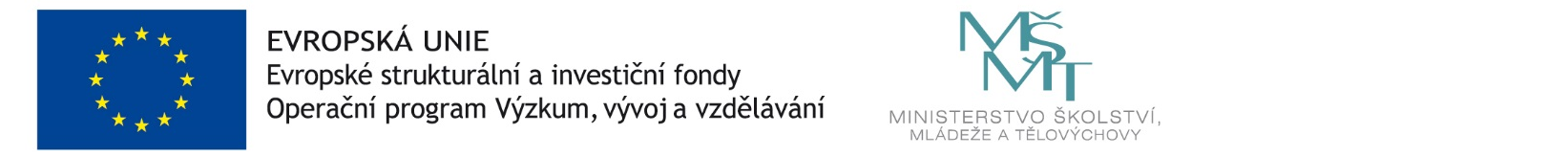 